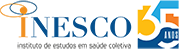 ATA DA REUNIÃO EXTRAORDINÁRIA COM COMISSÃO ELEITORAL Aos dez dias do mês de maio de 2022, às 18H30, de forma remota, se reuniram extraordinariamente, o diretor presidente do iNesco, Marcio Almeida, com os membros da comissão eleitoral, abaixo identificados e assinados, previamente convocados por meio de comunicação eletrônica para a seguinte pauta: análise da viabilidade jurídica e operacional do adiamento da eleição da Diretoria e do Conselho Fiscal, gestão 2022-2024. Dando início a reunião, Marcio Almeida expôs a motivação para que a eleição do iNesco, para os cargos da Diretoria e do Conselho Fiscal, então programada para o dia 15 de julho como um dos pontos da pauta da Assembleia Geral Ordinária, durante a realização do 6º Congresso Paranaense de Saúde Pública/Coletiva, fosse adiada para o dia 19 de novembro e a posse dos eleitos para 30 de novembro de 2022. A dificuldade de mobilizar os associados para o tema eleições neste momento decorrente da superposição de atividades preparatórias do Congresso e a necessidade de proporcionar maior tempo para a formação de chapas com interessados em pensar o futuro da entidade respaldaram a decisão da Diretoria, que, para tanto, contou com a análise jurídica favorável desta alteração.  Marcio Almeida solicita nesta reunião o posicionamento da comissão eleitoral, que acata a decisão e se compromete a encaminhar a alteração do regimento eleitoral para ampla publicidade. Marcio Almeida reforça que não haverá cancelamento da Assembleia Geral Ordinária que se realizará no dia 15 de julho, às 19H, conforme previsto no estatuto com a finalidade de apreciar o relatório anual da Diretoria, discutir e aprovar as contas e o balanço anual, conforme art.19 do estatuto e que nesta ocasião será possível promover uma discussão política sobre o iNesco. Nada mais havendo, deu por encerrada a reunião que segue assinada pelos presentes. Marcio José de AlmeidaCiliane Carla Sella de AlmeidaJoão Batista Campos